1.Грађевинска школа(I разред)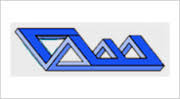 ЕНГЛЕСКИ ЈЕЗИКЕНГЛЕСКИ ЈЕЗИКЕНГЛЕСКИ ЈЕЗИКTime twins (p. 4)Present Simple (p. 5)Steven, Josh, Amy and Miriam are very different. Are any of them ‘typical’ of teenagers in your country? Are you similar to any of them?Time twins (p. 4)Present Simple (p. 5)Steven, Josh, Amy and Miriam are very different. Are any of them ‘typical’ of teenagers in your country? Are you similar to any of them?Time twins (p. 4)Present Simple (p. 5)Steven, Josh, Amy and Miriam are very different. Are any of them ‘typical’ of teenagers in your country? Are you similar to any of them?2.Грађевинска школа(I разред)ЕНГЛЕСКИ ЈЕЗИКЕНГЛЕСКИ ЈЕЗИКЕНГЛЕСКИ ЈЕЗИКTalking Teenagers (p. 8)Present Continuous (p. 5)Who do you prefer to spend time with – friends or family? Who do you have more fun with? Why?Talking Teenagers (p. 8)Present Continuous (p. 5)Who do you prefer to spend time with – friends or family? Who do you have more fun with? Why?Talking Teenagers (p. 8)Present Continuous (p. 5)Who do you prefer to spend time with – friends or family? Who do you have more fun with? Why?3.Грађевинска школа(I разред)ЕНГЛЕСКИ ЈЕЗИКЕНГЛЕСКИ ЈЕЗИКЕНГЛЕСКИ ЈЕЗИКThe Greats (p. 12)Past Simple (p. 13)Which of the five people in the text do/don’t you admire? Why? The Greats (p. 12)Past Simple (p. 13)Which of the five people in the text do/don’t you admire? Why? The Greats (p. 12)Past Simple (p. 13)Which of the five people in the text do/don’t you admire? Why? 4.Грађевинска школа(I разред)ЕНГЛЕСКИ ЈЕЗИКЕНГЛЕСКИ ЈЕЗИКЕНГЛЕСКИ ЈЕЗИКFamous Pairs (p. 15)Past Continuous (p. 15)Do you think you are a ‘Joe Average’? Why or why not?Famous Pairs (p. 15)Past Continuous (p. 15)Do you think you are a ‘Joe Average’? Why or why not?Famous Pairs (p. 15)Past Continuous (p. 15)Do you think you are a ‘Joe Average’? Why or why not?5.Грађевинска школа(I разред)ЕНГЛЕСКИ ЈЕЗИКЕНГЛЕСКИ ЈЕЗИКЕНГЛЕСКИ ЈЕЗИКThrough the keyhole (p. 20)Comparatives and superlatives (p. 21)What’s your favourite place to hang out?Through the keyhole (p. 20)Comparatives and superlatives (p. 21)What’s your favourite place to hang out?Through the keyhole (p. 20)Comparatives and superlatives (p. 21)What’s your favourite place to hang out?6.Грађевинска школа(I разред)ЕНГЛЕСКИ ЈЕЗИКЕНГЛЕСКИ ЈЕЗИКЕНГЛЕСКИ ЈЕЗИКWhich courses are English and American students choosing? (p. 28)Wishes and Intentions (going to and planning to; want to and  would like to) (p. 29)What are your future plans and intentions? (exercise 10, p. 29)Which courses are English and American students choosing? (p. 28)Wishes and Intentions (going to and planning to; want to and  would like to) (p. 29)What are your future plans and intentions? (exercise 10, p. 29)Which courses are English and American students choosing? (p. 28)Wishes and Intentions (going to and planning to; want to and  would like to) (p. 29)What are your future plans and intentions? (exercise 10, p. 29)7.Грађевинска школа(I разред)ЕНГЛЕСКИ ЈЕЗИКЕНГЛЕСКИ ЈЕЗИКЕНГЛЕСКИ ЈЕЗИКGetting your first job … a piece of cake or a nightmare? (p. 31)Gerunds and Infinitives (p. 30)Is it important to get experience by working part-time when you’re at school, or is it better to concentrate on passing your exams? Talk about part-time jobs young people do.Getting your first job … a piece of cake or a nightmare? (p. 31)Gerunds and Infinitives (p. 30)Is it important to get experience by working part-time when you’re at school, or is it better to concentrate on passing your exams? Talk about part-time jobs young people do.Getting your first job … a piece of cake or a nightmare? (p. 31)Gerunds and Infinitives (p. 30)Is it important to get experience by working part-time when you’re at school, or is it better to concentrate on passing your exams? Talk about part-time jobs young people do.8.Грађевинска школа(I разред)ЕНГЛЕСКИ ЈЕЗИКЕНГЛЕСКИ ЈЕЗИКЕНГЛЕСКИ ЈЕЗИКEating around the clock (p. 40)Should/shouldn’t and must/mustn’t (p. 37)What things are good/bad for health?Eating around the clock (p. 40)Should/shouldn’t and must/mustn’t (p. 37)What things are good/bad for health?Eating around the clock (p. 40)Should/shouldn’t and must/mustn’t (p. 37)What things are good/bad for health?9.Грађевинска школа(I разред)ЕНГЛЕСКИ ЈЕЗИКЕНГЛЕСКИ ЈЕЗИКЕНГЛЕСКИ ЈЕЗИКEat right (p.38)Articles (p. 39)Suggest any advice for staying healthyEat right (p.38)Articles (p. 39)Suggest any advice for staying healthyEat right (p.38)Articles (p. 39)Suggest any advice for staying healthy10.Грађевинска школа(I разред)ЕНГЛЕСКИ ЈЕЗИКЕНГЛЕСКИ ЈЕЗИКЕНГЛЕСКИ ЈЕЗИКCooking at school (p. 51)Obligation (have to/don’t have to) and Permission(can and  is/are allowed to) (p. 45,47)Do you know much about food? Do you enjoy cooking? Why? Why not?Cooking at school (p. 51)Obligation (have to/don’t have to) and Permission(can and  is/are allowed to) (p. 45,47)Do you know much about food? Do you enjoy cooking? Why? Why not?Cooking at school (p. 51)Obligation (have to/don’t have to) and Permission(can and  is/are allowed to) (p. 45,47)Do you know much about food? Do you enjoy cooking? Why? Why not?